Escarabajo de la corteza del Olmo Europeo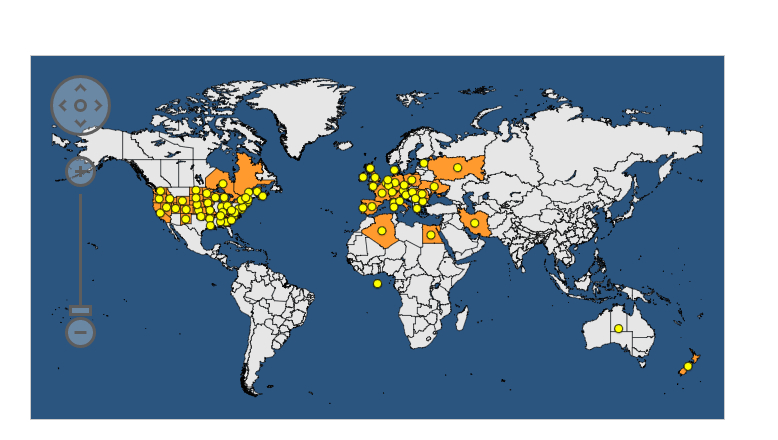 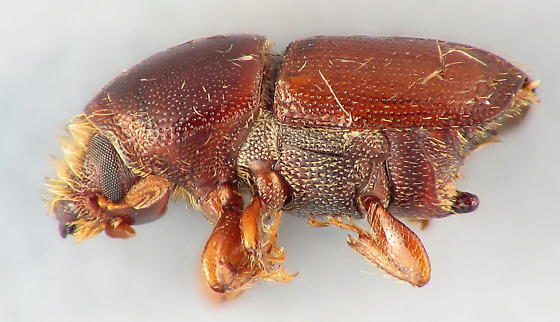 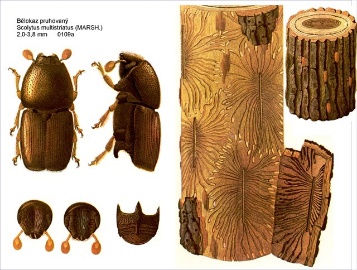 